Fake News on Facebook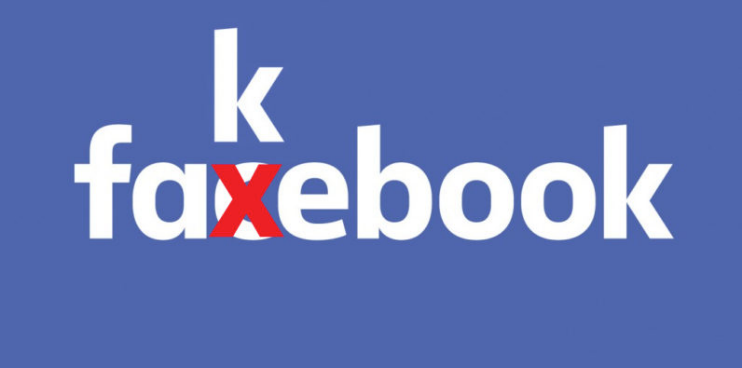 Type your answers to the following questions below each question.How would you define fake news?[answer]In the lead-up to the Brexit referendum in 2016, how did the Vote Leave campaign use Facebook to target voters?[answer]Were the messages posted on Facebook by the Vote Leave campaign fake news?  [answer]How was Facebook used to sway voters in the 2016 presidential election?  What’s a “bot”?  How were Russian bots used to influence voters? [answer]At first, how did Facebook respond to criticism that fake news was being posted on the site and that Facebook influenced the presidential election?  [answer]Summarize Mark Zuckerberg’s New Year’s resolution to fix Facebook.  To what problems does he allude? How does he intend to fix these?[answer]How did fake news lead to mob lynching in India? [answer]After reading the article which appeared in Wired, provide examples of different types of fake news and how it would effect its victims. Description of VictimSite (Facebook, Instagram, etc.)Description of Fake NewsEffects on the Victim